Publicado en Madrid el 12/11/2019 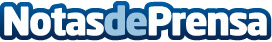 "Al día con la Energía", una iniciativa de Ayming para estar informado sobre la electricidad y el gasDe forma mensual, el responsable del área de Consultoría de Energía de Ayming analizará la evolución de los mercados diarios y de futuros de ambos sectoresDatos de contacto:Redacción608171536Nota de prensa publicada en: https://www.notasdeprensa.es/al-dia-con-la-energia-una-iniciativa-de-ayming_1 Categorias: Recursos humanos Otros Servicios Sector Energético Consultoría http://www.notasdeprensa.es